
ՀԱՅԱՍՏԱՆԻ ՀԱՆՐԱՊԵՏՈՒԹՅԱՆ ԱՐԱՐԱՏԻ ՄԱՐԶԻ ՄԱՍԻՍ ՀԱՄԱՅՆՔ 
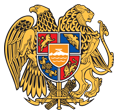 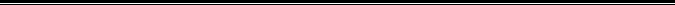 ԱՐՁԱՆԱԳՐՈՒԹՅՈՒՆ N 5
05 ԱՊՐԻԼԻ 2022թվական

ԱՎԱԳԱՆՈՒ ՀԵՐԹԱԿԱՆ ՆԻՍՏԻՀամայնքի ավագանու նիստին ներկա էին ավագանու 23 անդամներ:Բացակա էին` Նունե Աֆրիկյանը, Սայեն Հայրապետյանը, Մելիք Նազարյանը, Նվարդ ՍարգսյանըՀամայնքի ղեկավարի հրավերով ավագանու նիստին մասնակցում էին`
Նվարդ Սահակյան, Անգելինա Խաչատուրյան, Վանյա Պողոսյան, Նվարդ ՄարտիրոսյանՆիստը վարում էր  համայնքի ղեկավար` Դավիթ ՀամբարձումյանըՆիստը արձանագրում էր աշխատակազմի քարտուղար` Վարդան ԳաբրիելյանըԼսեցին
ՀԱՅԱՍՏԱՆԻ ՀԱՆՐԱՊԵՏՈՒԹՅԱՆ ԱՐԱՐԱՏԻ ՄԱՐԶԻ ՄԱՍԻՍ ՀԱՄԱՅՆՔԻ ԱՎԱԳԱՆՈՒ 2022 ԹՎԱԿԱՆԻ ԱՊՐԻԼԻ 05-Ի ՆԻՍՏԻ ՕՐԱԿԱՐԳԸ ՀԱՍՏԱՏԵԼՈՒ ՄԱՍԻՆ/Զեկ. ՎԱՐԴԱՆ ԳԱԲՐԻԵԼՅԱՆ/«Տեղական ինքնակառավարման մասին» Հայաստանի Հանրապետության օրենքի 62-րդ հոդվածի համաձայն Մասիս համայնքի ավագանին  որոշում է.Հաստատել համայնքի ղեկավարի ներկայացրած Մասիս համայնքի ավագանու 2022 թվականի ապրիլի 05-ի նիստի օրակարգը․1.     ՀԱՅԱՍՏԱՆԻ ՀԱՆՐԱՊԵՏՈՒԹՅԱՆ ԱՐԱՐԱՏԻ ՄԱՐԶԻ ՄԱՍԻՍ ՀԱՄԱՅՆՔԻ ԱՎԱԳԱՆՈՒ 2022  ԹՎԱԿԱՆԻ ԱՊՐԻԼԻ 05-Ի ՆԻՍՏԻ ՕՐԱԿԱՐԳԸ ՀԱՍՏԱՏԵԼՈՒ ՄԱՍԻՆ2.     ՄԱՍԻՍ ՀԱՄԱՅՆՔԻ ԱՎԱԳԱՆՈՒ 2022 ԹՎԱԿԱՆԻ ՓԵՏՐՎԱՐԻ 15-Ի N 27-Ա ՈՐՈՇՄԱՆ 2-ՐԴ ՀԱՎԵԼՎԱԾՈՒՄ ՓՈՓՈԽՈՒԹՅՈՒՆ ԵՎ ԼՐԱՑՈՒՄՆԵՐ ԿԱՏԱՐԵԼՈՒ ՄԱՍԻՆ3.     ՄԱՍԻՍ ՀԱՄԱՅՆՔԻ ԱՎԱԳԱՆՈՒ 2022 ԹՎԱԿԱՆԻ ՄԱՐՏԻ 01-Ի ,,ՀԱՅԱՍՏԱՆԻ ՀԱՆՐԱՊԵՏՈՒԹՅԱՆ ԱՐԱՐԱՏԻ ՄԱՐԶԻ ՄԱՍԻՍ ՀԱՄԱՅՆՔԻ 2022 ԹՎԱԿԱՆԻ ԲՅՈՒՋԵՆ ՀԱՍՏԱՏԵԼՈՒ ՄԱՍԻՆ,, N 36-Ն ՈՐՈՇՄԱՆ 1-ԻՆ, 2-ՐԴ, 3-ՐԴ ԵՎ 4-ՐԴ ՀԱՎԵԼՎԱԾՆԵՐՈՒՄ ՓՈՓՈԽՈՒԹՅՈՒՆՆԵՐ ԿԱՏԱՐԵԼՈՒ ՄԱՍԻՆ4.     ՀԱՅԱՍՏԱՆԻ ՀԱՆՐԱՊԵՏՈՒԹՅԱՆ ՊԵՏԱԿԱՆ ԲՅՈՒՋԵԻՑ ՀԱՅԱՍՏԱՆԻ ՀԱՆՐԱՊԵՏՈՒԹՅԱՆ ԱՐԱՐԱՏԻ ՄԱՐԶԻ ՄԱՍԻՍ ՀԱՄԱՅՆՔԻ ՏՆՏԵՍԱԿԱՆ ԵՎ ՍՈՑԻԱԼԱԿԱՆ ԵՆԹԱԿԱՌՈՒՑՎԱԾՔՆԵՐԻ ԶԱՐԳԱՑՄԱՆՆ ՈՒՂՂՎԱԾ ՍՈՒԲՎԵՆՑԻԱ ՍՏԱՆԱԼՈՒ ԾՐԱԳՐԵՐԻ ՆՊԱՏԱԿԱՀԱՐՄԱՐՈՒԹՅԱՆ ՄԱՍԻՆ5.     ՕՐԻՆԱԿԱՆ ՃԱՆԱՉՎԱԾ ՊԱՐԻՍՊԸ ԵՎ ՍՊԱՍԱՐԿՄԱՆ ՈՒ ՊԱՀՊԱՆՄԱՆ ՀԱՄԱՐ ՕԳՏԱԳՈՐԾՎՈՂ ՀՈՂԱՄԱՍՆ ՈՒՂՂԱԿԻ ՎԱՃԱՌՔՈՎ ՇԱՎԱՐՇ ԳԵՎՈՐԳՅԱՆԻՆ ՕՏԱՐԵԼՈՒ ՄԱՍԻՆ6.     ՕՐԻՆԱԿԱՆ ՃԱՆԱՉՎԱԾ ՊԱՐԻՍՊԸ ,ԲՆԱԿԵԼԻ ՏԱՆ ՊԱՏԸ ԵՎ ՍՊԱՍԱՐԿՄԱՆ ՈՒ ՊԱՀՊԱՆՄԱՆ ՀԱՄԱՐ ՕԳՏԱԳՈՐԾՎՈՂ ՀՈՂԱՄԱՍՆ ՈՒՂՂԱԿԻ ՎԱՃԱՌՔՈՎ ՄՀԵՐ ԱԲՐԱՀԱՄՅԱՆԻՆ ՕՏԱՐԵԼՈՒ ՄԱՍԻՆ7.     ԱՐՄԵՆ ԶԱՔԱՐՅԱՆԻՆ ԵՎ ՆԱՐԵԿ ԽԱՉԱՏՐՅԱՆԻՆ ԸՆԴՀԱՆՈՒՐ ԲԱԺՆԱՅԻՆ ՍԵՓԱԿԱՆՈՒԹՅԱՆ ԻՐԱՎՈՒՆՔՈՎ ՊԱՏԿԱՆՈՂ ԳՅՈՒՂԱՏՆՏԵՍԱԿԱՆ ՎԱՐԵԼԱՀՈՂԻ ՆՊԱՏԱԿԱՅԻՆ ԵՎ ԳՈՐԾԱՌՆԱԿԱՆ ՆՇԱՆԱԿՈՒԹՅՈՒՆԸ ՓՈԽԵԼՈՒ ՄԱՍԻՆ8.     ՕՔՍԵՆ ԲԱՂԴԱՍԱՐՅԱՆԻՆ ՍԵՓԱԿԱՆՈՒԹՅԱՆ ԻՐԱՎՈՒՆՔՈՎ ՊԱՏԿԱՆՈՂ ԳՅՈՒՂԱՏՆՏԵՍԱԿԱՆ ՎԱՐԵԼԱՀՈՂ ՀՈՂԱՏԵՍՔԻ ՆՊԱՏԱԿԱՅԻՆ ԵՎ ԳՈՐԾԱՌՆԱԿԱՆ ՆՇԱՆԱԿՈՒԹՅՈՒՆԸ ՓՈԽԵԼՈՒ ՄԱՍԻՆ 9.     ,,ԲԱԽՏԻԿՈ,, ՍՊԸ-ԻՆ ՍԵՓԱԿԱՆՈՒԹՅԱՆ ԻՐԱՎՈՒՆՔՈՎ ՊԱՏԿԱՆՈՂ ԳՅՈՒՂԱՏՆՏԵՍԱԿԱՆ ՎԱՐԵԼԱՀՈՂ ՀՈՂԱՏԵՍՔԻ ՆՊԱՏԱԿԱՅԻՆ ԵՎ ԳՈՐԾԱՌՆԱԿԱՆ ՆՇԱՆԱԿՈՒԹՅՈՒՆԸ ՓՈԽԵԼՈՒ ՄԱՍԻՆ10. ՀՈՎՀԱՆՆԵՍ ԲԱԲԱՅԱՆԻՆ ՍԵՓԱԿԱՆՈՒԹՅԱՆ ԻՐԱՎՈՒՆՔՈՎ ՊԱՏԿԱՆՈՂ ԳՅՈՒՂԱՏՆՏԵՍԱԿԱՆ ՀՈՂԱՄԱՍԻ ՆՊԱՏԱԿԱՅԻՆ ԵՎ ԳՈՐԾԱՌՆԱԿԱՆ ՆՇԱՆԱԿՈՒԹՅՈՒՆԸ ՓՈԽԵԼՈՒ ՄԱՍԻՆ11. ՀՈՎՀԱՆՆԵՍ ԲԱԲԱՅԱՆԻՆ ՍԵՓԱԿԱՆՈՒԹՅԱՆ ԻՐԱՎՈՒՆՔՈՎ ՊԱՏԿԱՆՈՂ ԳՅՈՒՂԱՏՆՏԵՍԱԿԱՆ ՀՈՂԱՄԱՍԻ ՆՊԱՏԱԿԱՅԻՆ ԵՎ ԳՈՐԾԱՌՆԱԿԱՆ ՆՇԱՆԱԿՈՒԹՅՈՒՆԸ ՓՈԽԵԼՈՒ ՄԱՍԻՆ12. ԿՅՈՒՐԵՂ ԱՎԱԳՅԱՆԻՆ ՍԵՓԱԿԱՆՈՒԹՅԱՆ ԻՐԱՎՈՒՆՔՈՎ ՊԱՏԿԱՆՈՂ ԳՅՈՒՂԱՏՆՏԵՍԱԿԱՆ ՀՈՂԱՄԱՍԻ ՆՊԱՏԱԿԱՅԻՆ ԵՎ ԳՈՐԾԱՌՆԱԿԱՆ ՆՇԱՆԱԿՈՒԹՅՈՒՆԸ ՓՈԽԵԼՈՒ ՄԱՍԻՆ13. ՀՐԱՆՏ ԳՈՒԼԱՆՅԱՆԻՆ ՍԵՓԱԿԱՆՈՒԹՅԱՆ ԻՐԱՎՈՒՆՔՈՎ ՊԱՏԿԱՆՈՂ ԳՅՈՒՂԱՏՆՏԵՍԱԿԱՆ ՀՈՂԱՄԱՍԻ ՆՊԱՏԱԿԱՅԻՆ ԵՎ ԳՈՐԾԱՌՆԱԿԱՆ ՆՇԱՆԱԿՈՒԹՅՈՒՆԸ ՓՈԽԵԼՈՒ ՄԱՍԻՆ14.ՀԱՄԼԵՏ ՍԻՄՈՆՅԱՆԻՆ ՍԵՓԱԿԱՆՈՒԹՅԱՆ ԻՐԱՎՈՒՆՔՈՎ ՊԱՏԿԱՆՈՂ ԳՅՈՒՂԱՏՆՏԵՍԱԿԱՆ ՀՈՂԱՄԱՍԻ ՆՊԱՏԱԿԱՅԻՆ ԵՎ ԳՈՐԾԱՌՆԱԿԱՆ ՆՇԱՆԱԿՈՒԹՅՈՒՆԸ ՓՈԽԵԼՈՒ ՄԱՍԻՆ 15. ԱՐՍԵՆ ԴԱԼԼԱՔՅԱՆԻՆ ՍԵՓԱԿԱՆՈՒԹՅԱՆ ԻՐԱՎՈՒՆՔՈՎ ՊԱՏԿԱՆՈՂ ԳՅՈՒՂԱՏՆՏԵՍԱԿԱՆ ՀՈՂԱՄԱՍԻ ՆՊԱՏԱԿԱՅԻՆ ԵՎ ԳՈՐԾԱՌՆԱԿԱՆ ՆՇԱՆԱԿՈՒԹՅՈՒՆԸ ՓՈԽԵԼՈՒ ՄԱՍԻՆ16. ՌՈՄԱՆ ՄԱՆՈՒԿՅԱՆԻՆ ՍԵՓԱԿԱՆՈՒԹՅԱՆ ԻՐԱՎՈՒՆՔՈՎ ՊԱՏԿԱՆՈՂ ԳՅՈՒՂԱՏՆՏԵՍԱԿԱՆ ՎԱՐԵԼԱՀՈՂԻ ՆՊԱՏԱԿԱՅԻՆ ԵՎ ԳՈՐԾԱՌՆԱԿԱՆ ՆՇԱՆԱԿՈՒԹՅՈՒՆԸ ՓՈԽԵԼՈՒ ՄԱՍԻՆ17. ԱՆԻ ԳԵՎՈՐԳՅԱՆԻՆ ՍԵՓԱԿԱՆՈՒԹՅԱՆ ԻՐԱՎՈՒՆՔՈՎ ՊԱՏԿԱՆՈՂ ԳՅՈՒՂԱՏՆՏԵՍԱԿԱՆ ՀՈՂԱՄԱՍԻ ՆՊԱՏԱԿԱՅԻՆ ԵՎ ԳՈՐԾԱՌՆԱԿԱՆ ՆՇԱՆԱԿՈՒԹՅՈՒՆԸ ՓՈԽԵԼՈՒ ՄԱՍԻՆ18. ԼԻԼԻԹ ԱՌԱՔԵԼՅԱՆԻՆ ՍԵՓԱԿԱՆՈՒԹՅԱՆ ԻՐԱՎՈՒՆՔՈՎ ՊԱՏԿԱՆՈՂ ԳՅՈՒՂԱՏՆՏԵՍԱԿԱՆ ՀՈՂԱՄԱՍԻ ՆՊԱՏԱԿԱՅԻՆ ԵՎ ԳՈՐԾԱՌՆԱԿԱՆ ՆՇԱՆԱԿՈՒԹՅՈՒՆԸ ՓՈԽԵԼՈՒ ՄԱՍԻՆ19. ԽԱՉԻԿ ՍՏԵՓԱՆՅԱՆԻՆ ՍԵՓԱԿԱՆՈՒԹՅԱՆ ԻՐԱՎՈՒՆՔՈՎ ՊԱՏԿԱՆՈՂ ԳՅՈՒՂԱՏՆՏԵՍԱԿԱՆ ՎԱՐԵԼԱՀՈՂԻ ՆՊԱՏԱԿԱՅԻՆ ԵՎ ԳՈՐԾԱՌՆԱԿԱՆ ՆՇԱՆԱԿՈՒԹՅՈՒՆԸ ՓՈԽԵԼՈՒ ՄԱՍԻՆ20. ՕՆԻԿ ԲԱՂԴԱՍԱՐՅԱՆԻՆ ՍԵՓԱԿԱՆՈՒԹՅԱՆ ԻՐԱՎՈՒՆՔՈՎ ՊԱՏԿԱՆՈՂ ԳՅՈՒՂԱՏՆՏԵՍԱԿԱՆ ՀՈՂԱՄԱՍԻ ՆՊԱՏԱԿԱՅԻՆ ԵՎ ԳՈՐԾԱՌՆԱԿԱՆ ՆՇԱՆԱԿՈՒԹՅՈՒՆԸ ՓՈԽԵԼՈՒ ՄԱՍԻՆ 21. ԿԱՐԵՆ ԵՎ ԱՐՍԵՆ ԽԱԼԱԹՅԱՆՆԵՐԻՆ ԸՆԴՀԱՆՈՒՐ ԲԱԺՆԱՅԻՆ ՍԵՓԱԿԱՆՈՒԹՅԱՆ ԻՐԱՎՈՒՆՔՈՎ ՊԱՏԿԱՆՈՂ ԳՅՈՒՂԱՏՆՏԵՍԱԿԱՆ ՀՈՂԱՄԱՍԻ ՆՊԱՏԱԿԱՅԻՆ ԵՎ ԳՈՐԾԱՌՆԱԿԱՆ ՆՇԱՆԱԿՈՒԹՅՈՒՆԸ ՓՈԽԵԼՈՒ ՄԱՍԻՆ22. ԷՄԻՆ ԵՐԻՑՅԱՆԻՆ ՍԵՓԱԿԱՆՈՒԹՅԱՆ ԻՐԱՎՈՒՆՔՈՎ ՊԱՏԿԱՆՈՂ ԳՅՈՒՂԱՏՆՏԵՍԱԿԱՆ ՀՈՂԱՄԱՍԻ ՆՊԱՏԱԿԱՅԻՆ ԵՎ ԳՈՐԾԱՌՆԱԿԱՆ ՆՇԱՆԱԿՈՒԹՅՈՒՆԸ ՓՈԽԵԼՈՒ ՄԱՍԻՆ23. ՄԱՐԻՆԵ ՇԱՀՆԱԶԱՐՅԱՆԻՆ ՍԵՓԱԿԱՆՈՒԹՅԱՆ ԻՐԱՎՈՒՆՔՈՎ ՊԱՏԿԱՆՈՂ ԳՅՈՒՂԱՏՆՏԵՍԱԿԱՆ ՀՈՂԱՄԱՍԻ ՆՊԱՏԱԿԱՅԻՆ ԵՎ ԳՈՐԾԱՌՆԱԿԱՆ ՆՇԱՆԱԿՈՒԹՅՈՒՆԸ ՓՈԽԵԼՈՒ ՄԱՍԻՆ24. ԶԱՐՈՒՀԻ ՄՈՎՍԵՍՅԱՆԻՆ ՍԵՓԱԿԱՆՈՒԹՅԱՆ ԻՐԱՎՈՒՆՔՈՎ ՊԱՏԿԱՆՈՂ ԳՅՈՒՂԱՏՆՏԵՍԱԿԱՆ ՀՈՂԱՄԱՍԻ ՆՊԱՏԱԿԱՅԻՆ ԵՎ ԳՈՐԾԱՌՆԱԿԱՆ ՆՇԱՆԱԿՈՒԹՅՈՒՆԸ ՓՈԽԵԼՈՒ ՄԱՍԻՆ25 . ԳՐԻԳՈՐ ՄԱՆՈՒԿՅԱՆԻՆ ՍԵՓԱԿԱՆՈՒԹՅԱՆ ԻՐԱՎՈՒՆՔՈՎ ՊԱՏԿԱՆՈՂ ԳՅՈՒՂԱՏՆՏԵՍԱԿԱՆ ՀՈՂԱՄԱՍԻ ՆՊԱՏԱԿԱՅԻՆ ԵՎ ԳՈՐԾԱՌՆԱԿԱՆ ՆՇԱՆԱԿՈՒԹՅՈՒՆԸ ՓՈԽԵԼՈՒ ՄԱՍԻՆ 26. ԱՐՏՅՈՄ ԹՈՐՈՍՅԱՆԻՆ ՍԵՓԱԿԱՆՈՒԹՅԱՆ ԻՐԱՎՈՒՆՔՈՎ ՊԱՏԿԱՆՈՂ ԳՅՈՒՂԱՏՆՏԵՍԱԿԱՆ ՀՈՂԱՄԱՍԻ ՆՊԱՏԱԿԱՅԻՆ ԵՎ ԳՈՐԾԱՌՆԱԿԱՆ ՆՇԱՆԱԿՈՒԹՅՈՒՆԸ ՓՈԽԵԼՈՒ ՄԱՍԻՆ 27. ՎԱՀԱԳՆ ԿԱՐԱՊԵՏՅԱՆԻՆ ՍԵՓԱԿԱՆՈՒԹՅԱՆ ԻՐԱՎՈՒՆՔՈՎ ՊԱՏԿԱՆՈՂ ՇԻՆՈՒԹՅԱՄԲ ԾԱՆՐԱԲԵՌՆՎԱԾ ՀՈՂԱՄԱՍԻՆ ՍԱՀՄԱՆԱԿԻՑ ՀՈՂԱՏԱՐԱԾՔԻ ՕՏԱՐՄԱՆ ԹՈՒՅԼՏՎՈՒԹՅՈՒՆ ՏԱԼՈՒ ՄԱՍԻՆ28.   ՄԱՍԻՍ ՀԱՄԱՅՆՔԻ ԱՎԱԳԱՆՈՒ 2021 ԹՎԱԿԱՆԻ ՆՈՅԵՄԲԵՐԻ 09-Ի N 155-Ա ՈՐՈՇՄԱՆ ՄԵՋ ՓՈՓՈԽՈՒԹՅՈՒՆ ԿԱՏԱՐԵԼՈՒ ՄԱՍԻՆ29.  ՄԱՍԻՍ ՀԱՄԱՅՆՔԻ ԱՎԱԳԱՆՈՒ 2022 ԹՎԱԿԱՆԻ ՄԱՐՏԻ 01-Ի N 43-Ա ՈՐՈՇՄԱՆ ՄԵՋ ՓՈՓՈԽՈՒԹՅՈՒՆ ԿԱՏԱՐԵԼՈՒ ՄԱՍԻՆ30. ՄԱՍԻՍ ՀԱՄԱՅՆՔԻ ԱՎԱԳԱՆՈՒ 2017 ԹՎԱԿԱՆԻ ՕԳՈՍՏՈՍԻ 28-Ի N82-Ա ՈՐՈՇՄԱՆ ՀԱՎԵԼՎԱԾՈՒՄ ՓՈՓՈԽՈՒԹՅՈՒՆ ԿԱՏԱՐԵԼՈՒ ՄԱՍԻՆ 31.  ՀԱՅԱՍՏԱՆԻ ՀԱՆՐԱՊԵՏՈՒԹՅԱՆ ԱՐԱՐԱՏԻ ՄԱՐԶԻ ՄԱՍԻՍ ՀԱՄԱՅՆՔԻ ԱՎԱԳԱՆՈՒ ՀԵՐԹԱԿԱՆ ՆԻՍՏԻ ՕՐԸ ՈՐՈՇԵԼՈՒ ՄԱՍԻՆՈրոշումն ընդունված է. /կցվում է որոշում N 45-Ա/Լսեցին
ՄԱՍԻՍ ՀԱՄԱՅՆՔԻ ԱՎԱԳԱՆՈՒ 2022 ԹՎԱԿԱՆԻ ՓԵՏՐՎԱՐԻ 15-Ի N 27-Ա ՈՐՈՇՄԱՆ 2-ՐԴ ՀԱՎԵԼՎԱԾՈՒՄ ՓՈՓՈԽՈՒԹՅՈՒՆ ԵՎ ԼՐԱՑՈՒՄՆԵՐ ԿԱՏԱՐԵԼՈՒ ՄԱՍԻՆ/Զեկ. ՎԱՐԴԱՆ ԳԱԲՐԻԵԼՅԱՆ/,,Նորմատիվ իրավական ակտերի մասին,, Հայաստանի Հանրապետության օրենքի 33-րդ հոդվածի 1-ին մասի 1-ին կետի,  3-րդ կետի համաձայն, հիմք ընդունելով Հայաստանի Հանրապետության տարածքային կառավարման և ենթակառուցվածքների նախարարի 08.02.2022թ. NԳՍ/15.4/2217-2022 և Հայաստանի Հանրապետության Արարատի մարզպետի 08.02.2022թ. N01//00647-2022 գրությունները Մասիս  համայնքի ավագանին որոշում է․1. Մասիս համայնքի աղբահանության վճարների     հավաքագրման գործընթացին պայմանագրային հիմունքներով մասնակիցների  աշխատանքը համակարգելու նպատակով Մասիսի համայնքապետարանի աշխատակազմի  քաղաքացիական աշխատանք իրականացնող անձնակազմում  նախատեսել 1/մեկ/ դրույք համակարգող օպերատորի հաստիք:2. Ավագանու 2022 թվականի փետրվարի 15-ի N 27-Ա որոշման  N2 հավելվածի ,,Քաղաքացիական աշխատանք իրականացնող անձնակազմ,, բառերից հետո շարադրել նոր խմբագրությամբ.3. Ավագանու 2022 թվականի փետրվարի 15-ի N 27-Ա որոշման  N2 հավելվածի ,,Աշխատակիցների թվաքանակը,, բառերից հետո գրառված ,,225,, թիվը փոխարինել ,,226,, թվով:4. Սույն որոշումն ուժի մեջ է մտնում հրապարակման հաջորդ օրվանից:Որոշումն ընդունված է. /կցվում է որոշում N 46-Ա/Լսեցին
ՄԱՍԻՍ ՀԱՄԱՅՆՔԻ ԱՎԱԳԱՆՈՒ 2022 ԹՎԱԿԱՆԻ ՄԱՐՏԻ 01-Ի ,,ՀԱՅԱՍՏԱՆԻ ՀԱՆՐԱՊԵՏՈՒԹՅԱՆ ԱՐԱՐԱՏԻ ՄԱՐԶԻ ՄԱՍԻՍ ՀԱՄԱՅՆՔԻ 2022 ԹՎԱԿԱՆԻ ԲՅՈՒՋԵՆ ՀԱՍՏԱՏԵԼՈՒ ՄԱՍԻՆ,, N 36-Ն ՈՐՈՇՄԱՆ 1-ԻՆ, 2-ՐԴ, 3-ՐԴ ԵՎ 4-ՐԴ ՀԱՎԵԼՎԱԾՆԵՐՈՒՄ ՓՈՓՈԽՈՒԹՅՈՒՆՆԵՐ ԿԱՏԱՐԵԼՈՒ ՄԱՍԻՆ/Զեկ. ՆՎԱՐԴ ՍԱՀԱԿՅԱՆ/Ղեկավարվելով ,,Տեղական ինքնակառավարման մասին,, Հայաստանի Հանրապետության օրենքի 18-րդ հոդվածի 1-ին մասի 5-րդ կետի, ,,Բյուջետային համակարգի մասին,, Հայաստանի Հանրապետության օրենքի 33-րդ հոդվածի 4-րդ մասի և ,,Նորմատիվ իրավական ակտերի մասին,, Հայաստանի Հանրապետության օրենքի 33-րդ հոդվածի 1-ին մասի 3-րդ կետի պահանջներով՝ Մասիս համայնքի ավագանին որոշում է.1. Մասիս համայնքի ավագանու 2022 թվականի մարտի 01-ի ,,Հայաստանի Հանրապետության Արարատի մարզի Մասիս համայնքի 2022 թվականի բյուջեն հաստատելու մասին,, N 36-Ն որոշման  թիվ 1-ին, 2-րդ, 3-րդ  և  4-րդ հավելվածները շարադրել նոր խմբագրությամբ /հավելվածները կցվում են/:
2. Սույն որոշումն ուժի մեջ է մտնում պաշտոնական հրապարակմանը հաջորդող օրվանից:Որոշումն ընդունված է. /կցվում է որոշում N 47-Ն/Լսեցին
ՀԱՅԱՍՏԱՆԻ ՀԱՆՐԱՊԵՏՈՒԹՅԱՆ ՊԵՏԱԿԱՆ ԲՅՈՒՋԵԻՑ ՀԱՅԱՍՏԱՆԻ ՀԱՆՐԱՊԵՏՈՒԹՅԱՆ ԱՐԱՐԱՏԻ ՄԱՐԶԻ ՄԱՍԻՍ ՀԱՄԱՅՆՔԻ ՏՆՏԵՍԱԿԱՆ ԵՎ ՍՈՑԻԱԼԱԿԱՆ ԵՆԹԱԿԱՌՈՒՑՎԱԾՔՆԵՐԻ ԶԱՐԳԱՑՄԱՆՆ ՈՒՂՂՎԱԾ ՍՈՒԲՎԵՆՑԻԱ ՍՏԱՆԱԼՈՒ ԾՐԱԳՐԵՐԻ ՆՊԱՏԱԿԱՀԱՐՄԱՐՈՒԹՅԱՆ ՄԱՍԻՆ /Զեկ. ԱՆԳԵԼԻՆԱ ԽԱՉԱՏՈՒՐՅԱՆ/Ղեկավարվելով <<Տեղական ինքնակառավարման մասին>> օրենքի 18-րդ հոդվածի   1-ին մասի 42-րդ կետով, հիմք ընդունելով Հայաստանի Հանրապետության կառավարության 2006 թվականի նոյեմբերի 16-ի թիվ 1708-Ն որոշմամբ հաստատված հավելված 2-ի 12-րդ կետի   պահանջները` Մասիս համայնքի ավագանին որոշում է՝1. Հավանություն տալ Հայաստանի Հանրապետության պետական բյուջեից սուբվենցիա ստանալու և հետևյալ ծրագրերը իրականացնելու նպատակահարմարությանը:  1) Մասիս համայնքում մանկապարտեզների կառուցում, նորոգում Նախագծի  արժեքը՝ 1250000,0 հազար ՀՀ դրամ,2)  Մասիս համայնքում հասարակական շենքերի կառուցում և վերանորոգումՆախագծի  արժեքը՝ 245000,0 հազար ՀՀ դրամ,3) Մասիս համայնքում փողոցային լուսավորության համակարգի կառուցում և նորոգումՆախագծի  արժեքը՝ 350000,0 հազար ՀՀ դրամ,4) Մասիս համայնքում բնակավայրերի գազաֆիկացումՆախագծի  արժեքը՝ 570000,0 հազար ՀՀ դրամ,5) Մասիս համայնքի ք. Մասիսի բազմաբնակարան շենքերի տանիքների հիմնանորոգումՆախագծի  արժեքը՝ 80000,0 հազար ՀՀ դրամ,6) Մասիս համայնքում ջրամատակարարման, ջրահեռացման համակարգի, մաքրման կայանի կառուցում /նորոգում/Նախագծի  արժեքը՝ 430000,0 հազար ՀՀ դրամ,7) Մասիս համայնքի բնակավայրերում ոռոգման համակարգի կառուցում և նորոգումՆախագծի  արժեքը՝ 260000,0 հազար ՀՀ դրամ,8) Մասիս համայնքի բնակավայրերի փողոցների նորոգում ասֆալտապատմամբՆախագծի  արժեքը՝ 565000,0 հազար ՀՀ դրամ,9) Մասիս համայնքում փողոցների նորոգում խճապատմամբՆախագծի  արժեքը՝ 171000,0 հազար ՀՀ դրամ:Որոշումն ընդունված է. /կցվում է որոշում N 48-Ա/Լսեցին
ՕՐԻՆԱԿԱՆ ՃԱՆԱՉՎԱԾ ՊԱՐԻՍՊԸ ԵՎ ՍՊԱՍԱՐԿՄԱՆ ՈՒ ՊԱՀՊԱՆՄԱՆ ՀԱՄԱՐ ՕԳՏԱԳՈՐԾՎՈՂ ՀՈՂԱՄԱՍՆ ՈՒՂՂԱԿԻ ՎԱՃԱՌՔՈՎ ՇԱՎԱՐՇ ԳԵՎՈՐԳՅԱՆԻՆ ՕՏԱՐԵԼՈՒ ՄԱՍԻՆ /Զեկ. ՎԱՆՅԱ ՊՈՂՈՍՅԱՆ/Ղեկավարվելով ,,Տեղական ինքնակառավարման մասին,, Հայաստանի Հանրապետության օրենքի 18-րդ հոդվածի 1-ին մասի 21-րդ կետի պահանջով, հիմք ընդունելով Հայաստանի Հանրապետության կառավարության 2006 թվականի մայիսի 18-ի  ,,Ինքնակամ կառույցների օրինականացման և տնօրինման կարգը հաստատելու մասին,, № 912-Ն որոշման պահանջները և հաշվի առնելով, որ Շավարշ Գևորգյանի կողմից ընդունվել է ուղղակի վաճառքով գնելու առաջարկը` Մասիս  համայնքի ավագանին որոշում է.1.Թույլատրել մեկ տարվա ընթացքում ՀՀ Արարատի մարզ Մասիս  համայնքի սեփականություն հանդիսացող ՀՀ  Արարատի մարզ Մասիս համայնք գ.Արգավանդ Երկաթգծի 3-րդ փողոց 2/4 հասցեում գտնվող   պարիսպը /արտաքին չափը՝ 15.2 քմ/ և սպասարկման ու պահպանման համար օգտագործվող 0,00783 հա բնակավայրերի նպատակային բնակելի կառուցապատման գործառնական նշանակության հողամասը /ծածկագիր՝ 03-018-0235-0027/ ուղղակի վաճառքով օտարել  Շավարշ Խաչատուրի Գևորգյանին ։
2.Պարսպի ուղղակի վաճառքի գինը կազմում է  97.463 / ինսունյոթ հազար չոս հարյուր վաթսուներեք/ ՀՀ դրամ, 1քմ-ի արժեքը 4612/չորս հազար վեց հարյուր տասներկու/ ՀՀ դրամ:
3. Հողամասի ուղղակի վաճառքի գինը կազմում է  1266628/ մեկ միլիոն երկու հարյուր վաթսունվեց հազար վեց հարյուր քսանութ/ ՀՀ դրամ /1 քմ-ի արժեքը 16176.6 /տասնվեց հազար մեկ հարյուր յոթանասունվեց ամբողջ վեց/ ՀՀ դրամ:Որոշումն ընդունված է. /կցվում է որոշում N 49-Ա/Լսեցին
ՕՐԻՆԱԿԱՆ ՃԱՆԱՉՎԱԾ ՊԱՐԻՍՊԸ ,ԲՆԱԿԵԼԻ ՏԱՆ ՊԱՏԸ ԵՎ ՍՊԱՍԱՐԿՄԱՆ ՈՒ ՊԱՀՊԱՆՄԱՆ ՀԱՄԱՐ ՕԳՏԱԳՈՐԾՎՈՂ ՀՈՂԱՄԱՍՆ ՈՒՂՂԱԿԻ ՎԱՃԱՌՔՈՎ ՄՀԵՐ ԱԲՐԱՀԱՄՅԱՆԻՆ ՕՏԱՐԵԼՈՒ ՄԱՍԻՆ /Զեկ. ՎԱՆՅԱ ՊՈՂՈՍՅԱՆ/Ղեկավարվելով ,,Տեղական ինքնակառավարման մասին,, Հայաստանի Հանրապետության օրենքի 18-րդ հոդվածի 1-ին մասի 21-րդ կետի պահանջով, հիմք ընդունելով Հայաստանի Հանրապետության կառավարության 2006 թվականի մայիսի 18-ի  ,,Ինքնակամ կառույցների օրինականացման և տնօրինման կարգը հաստատելու մասին,, № 912-Ն որոշման պահանջները և հաշվի առնելով, որ Մհեր Աբրահամյանի կողմից ընդունվել է ուղղակի վաճառքով գնելու առաջարկը` Մասիս  համայնքի ավագանին որոշում է.1.Թույլատրել մեկ տարվա ընթացքում ՀՀ Արարատի մարզ Մասիս  համայնքի սեփականություն հանդիսացող ՀՀ  Արարատի մարզ Մասիս համայնք գ.Նոր Խարբերդ 26-րդ փողոց 1/10 հասցեում գտնվող   պարիսպը /արտաքին չափը՝ 2.93 քմ/, բնակելի տան պատը /4,4քմ/ և սպասարկման ու պահպանման համար օգտագործվող 0,003321 հա բնակավայրերի նպատակային բնակելի կառուցապատման գործառնական նշանակության հողամասը /ծածկագիր՝03-070-0002-0186/ ուղղակի վաճառքով օտարել  Մհեր Հրաչի Աբրահամյանին ։
2.Պարսպի ուղղակի վաճառքի գինը կազմում է 11539 / տասնմեկ հազար հիգ հարյուր երեսունինը/ ՀՀ դրամ, 1քմ-ի արժեքը 3938/երեք հազար ինը հարյուր երեսունութ/ ՀՀ դրամ:3.Բնակելի տան պատի ուղղակի վաճառքի գինը կազմում է 25991/ քսանհինգ հազար ինը հարյուր ինսունմեկ/ ՀՀ դրամ, 1քմ-ի արժեքը 5907/հինգ հազար ինը հարյուր յոթ/ ՀՀ դրամ:4. Հողամասի ուղղակի վաճառքի գինը կազմում է 147513 / մեկ հարյուր քառասունյոթ հազար հինգ հարյուր տասերեք/ ՀՀ դրամ /1 քմ-ի արժեքը 4441.8/չորս հազար չորս հարյուր քառասունմեկ ամբողջ ութ/ ՀՀ դրամ:Որոշումն ընդունված է. /կցվում է որոշում N 50-Ա/Լսեցին
ԱՐՄԵՆ ԶԱՔԱՐՅԱՆԻՆ ԵՎ ՆԱՐԵԿ ԽԱՉԱՏՐՅԱՆԻՆ ԸՆԴՀԱՆՈՒՐ ԲԱԺՆԱՅԻՆ ՍԵՓԱԿԱՆՈՒԹՅԱՆ ԻՐԱՎՈՒՆՔՈՎ ՊԱՏԿԱՆՈՂ ԳՅՈՒՂԱՏՆՏԵՍԱԿԱՆ ՎԱՐԵԼԱՀՈՂԻ ՆՊԱՏԱԿԱՅԻՆ ԵՎ ԳՈՐԾԱՌՆԱԿԱՆ ՆՇԱՆԱԿՈՒԹՅՈՒՆԸ ՓՈԽԵԼՈՒ ՄԱՍԻՆ/Զեկ. ՎԱՆՅԱ ՊՈՂՈՍՅԱՆ/   Ղեկավարվելով ,,Տեղական ինքնակառավարման մասին,, Հայաստանի Հանրապետության օրենքի 18-րդ հոդվածի 1-ին մասի 42-րդ կետի, Հայաստանի Հանրապետության հողային օրենսգրքի 7-րդ հոդվածի 8-րդ, 16-րդ մասերի պահանջներով, հաշվի առնելով Հայաստանի Հանրապետության վարչապետի 2009 թվականի դեկտեմբերի 22-ի N1064-Ա որոշմամբ ստեղծված ՀՀ համայնքների քաղաքաշինական ծրագրային փաստաթղթերի մշակման աշխատանքները համակարգող միջգերատեսչական հանձնաժողովի 1/փ-344 եզրակացությունը, ՀՀ Արարատի մարզպետի 30.11.2021թ. N01//10458-2021 գրությունն ու ընդառաջելով Արմեն Զաքարյանի և Նարեկ Խաչատրյանի խնդրանքին՝ /մտից մատյան՝ 25.02.2022թ. N 652/ Մասիս համայնքի ավագանին որոշում է․   1.ՀՀ Արարատի մարզի Մասիս համայնքի Արգավանդ բնակավայրում գտնվող  Արմեն Արտավազդի Զաքարյանին և Նարեկ Կարենի Խաչատրյանին ընդհանուր բաժնային սեփականության իրավունքով պատկանող 03-018-0061-0008  կադաստրային ծածկագրով 0.9 հա մակերեսով գյուղատնտեսական նպատակային նշանակության վարելահողի  նպատակային և գործառնական նշանակությունը՝ բնակելի տուն կառուցելու նպատակով փոխել  բնակավայրերի նպատակային նշանակության բնակելի կառուցապատման գործառնական նշանակության։Որոշումն ընդունված է. /կցվում է որոշում N 51-Ա/Լսեցին
ՕՔՍԵՆ ԲԱՂԴԱՍԱՐՅԱՆԻՆ ՍԵՓԱԿԱՆՈՒԹՅԱՆ ԻՐԱՎՈՒՆՔՈՎ ՊԱՏԿԱՆՈՂ ԳՅՈՒՂԱՏՆՏԵՍԱԿԱՆ ՎԱՐԵԼԱՀՈՂ ՀՈՂԱՏԵՍՔԻ ՆՊԱՏԱԿԱՅԻՆ ԵՎ ԳՈՐԾԱՌՆԱԿԱՆ ՆՇԱՆԱԿՈՒԹՅՈՒՆԸ ՓՈԽԵԼՈՒ ՄԱՍԻՆ/Զեկ. ՎԱՆՅԱ ՊՈՂՈՍՅԱՆ/   Ղեկավարվելով ,,Տեղական ինքնակառավարման մասին,, Հայաստանի Հանրապետության օրենքի 18-րդ հոդվածի 1-ին մասի 42-րդ կետի, Հայաստանի Հանրապետության հողային օրենսգրքի 7-րդ հոդվածի 9-րդ, 16-րդ մասերի պահանջներով և ընդառաջելով Օքսեն Բաղդասարյանի խնդրանքին՝ /մտից մատյան՝ 16.03.2022թ. N 879/ Մասիս  համայնքի ավագանին որոշում է․  1.Օքսեն Հայրապետի Բաղդասարյանին սեփականության իրավունքով պատկանող ՀՀ Արարատի մարզ Մասիս համայնք Խաչփար գյուղում գտնվող  գյուղատնտեսական նպատակային նշանակության վարելահող հողատեսքի՝ 0.11 հա հողամասի /ծածկագիր՝ 03-050-0113-0037/ ջերմոցային տնտեսություն հիմնելու նպատակով, նպատակային և գործառնական նշանակությունը փոխել արդյունաբերության, ընդերքօգտագործման և այլ արտադրական օբյեկտների նպատակային և գյուղատնտեսական արտադրական օբյեկտների գործառնական նշանակության։Որոշումն ընդունված է. /կցվում է որոշում N 52-Ա/Լսեցին
,,ԲԱԽՏԻԿՈ,, ՍՊԸ-ԻՆ ՍԵՓԱԿԱՆՈՒԹՅԱՆ ԻՐԱՎՈՒՆՔՈՎ ՊԱՏԿԱՆՈՂ ԳՅՈՒՂԱՏՆՏԵՍԱԿԱՆ ՎԱՐԵԼԱՀՈՂ ՀՈՂԱՏԵՍՔԻ ՆՊԱՏԱԿԱՅԻՆ ԵՎ ԳՈՐԾԱՌՆԱԿԱՆ ՆՇԱՆԱԿՈՒԹՅՈՒՆԸ ՓՈԽԵԼՈՒ ՄԱՍԻՆ/Զեկ. ՎԱՆՅԱ ՊՈՂՈՍՅԱՆ/   Ղեկավարվելով ,,Տեղական ինքնակառավարման մասին,, Հայաստանի Հանրապետության օրենքի 18-րդ հոդվածի 1-ին մասի 42-րդ կետի, Հայաստանի Հանրապետության հողային օրենսգրքի 7-րդ հոդվածի 9-րդ, 16-րդ մասերի պահանջներով և ընդառաջելով ,,ԲԱԽՏԻԿՈ,, ՍՊԸ-ի լիազորված անձ Գարիկ Էդիկի Մեսրոպյանի խնդրանքին՝ /մտից մատյան՝ 04.01.2022թ. N 05/ Մասիս  համայնքի ավագանին որոշում է․  1.,,ԲԱԽՏԻԿՈ,, ՍՊԸ-ին ՀՀ Արարատի մարզ Մասիս համայնք Հովտաշատ գյուղում գտնվող սեփականության իրավունքով պատկանող գյուղատնտեսական նպատակային նշանակության վարելահող հողատեսքի՝ 0.95566 հա հողամասի /ծածկագիր՝ 03-054-0247-0054/ սառնարանային տնտեսություն կառուցելու նպատակով, նպատակային և գործառնական նշանակությունը փոխել արդյունաբերության, ընդերքօգտագործման և այլ արտադրական օբյեկտների նպատակային և գյուղատնտեսական արտադրական օբյեկտների գործառնական նշանակության։Որոշումն ընդունված է. /կցվում է որոշում N 53-Ա/Լսեցին
ՀՈՎՀԱՆՆԵՍ ԲԱԲԱՅԱՆԻՆ ՍԵՓԱԿԱՆՈՒԹՅԱՆ ԻՐԱՎՈՒՆՔՈՎ ՊԱՏԿԱՆՈՂ ԳՅՈՒՂԱՏՆՏԵՍԱԿԱՆ ՀՈՂԱՄԱՍԻ ՆՊԱՏԱԿԱՅԻՆ ԵՎ ԳՈՐԾԱՌՆԱԿԱՆ ՆՇԱՆԱԿՈՒԹՅՈՒՆԸ ՓՈԽԵԼՈՒ ՄԱՍԻՆ/Զեկ. ՎԱՆՅԱ ՊՈՂՈՍՅԱՆ/   Ղեկավարվելով ,,Տեղական ինքնակառավարման մասին,, Հայաստանի Հանրապետության օրենքի 18-րդ հոդվածի 1-ին մասի 42-րդ կետի, Հայաստանի Հանրապետության հողային օրենսգրքի 7-րդ հոդվածի 8-րդ, 16-րդ մասերի պահանջներով, հաշվի առնելով ՀՀ վարչապետի 2009 թվականի դեկտեմբերի 22-ի N1064-Ա որոշմամբ ստեղծված ՀՀ համայնքների քաղաքաշինական ծրագրային փաստաթղթերի մշակման աշխատանքները համակարգող միջգերատեսչական հանձնաժողովի 2/փ-3 եզրակացությունը, ՀՀ Արարատի մարզպետի 17.01.2022թ. N01//00197-2022 գրությունը /մտից մատյան՝ 17.01.2022թ. N 49/ ու ընդառաջելով  Հովհաննես  Բաբայանի խնդրանքին՝ /մտից մատյան՝ 16.02.2022թ. N 547/ Մասիս համայնքի ավագանին որոշում է․   1.Հովհաննես Քաջիկի Բաբայանին սեփականության իրավունքով պատկանող ՀՀ Արարատի մարզի Մասիս համայնքի Ազատաշեն գյուղում գտնվող  03-006-0107-0051  կադաստրային ծածկագրով 0.04225 հա մակերեսով գյուղատնտեսական նպատակային նշանակության վարելահողի  նպատակային և գործառնական նշանակությունը՝ ավտոպահեստամասերի խանութ և ավտոմեքենաների կայանատեղի կառուցելու նպատակով փոխել  բնակավայրերի նպատակային նշանակության հասարակական կառուցապատման գործառնական նշանակության։Որոշումն ընդունված է. /կցվում է որոշում N 54-Ա/Լսեցին
ՀՈՎՀԱՆՆԵՍ ԲԱԲԱՅԱՆԻՆ ՍԵՓԱԿԱՆՈՒԹՅԱՆ ԻՐԱՎՈՒՆՔՈՎ ՊԱՏԿԱՆՈՂ ԳՅՈՒՂԱՏՆՏԵՍԱԿԱՆ ՀՈՂԱՄԱՍԻ ՆՊԱՏԱԿԱՅԻՆ ԵՎ ԳՈՐԾԱՌՆԱԿԱՆ ՆՇԱՆԱԿՈՒԹՅՈՒՆԸ ՓՈԽԵԼՈՒ ՄԱՍԻՆ/Զեկ. ՎԱՆՅԱ ՊՈՂՈՍՅԱՆ/   Ղեկավարվելով ,,Տեղական ինքնակառավարման մասին,, Հայաստանի Հանրապետության օրենքի 18-րդ հոդվածի 1-ին մասի 42-րդ կետի, Հայաստանի Հանրապետության հողային օրենսգրքի 7-րդ հոդվածի 8-րդ, 16-րդ մասերի պահանջներով, հաշվի առնելով ՀՀ վարչապետի 2009 թվականի դեկտեմբերի 22-ի N1064-Ա որոշմամբ ստեղծված ՀՀ համայնքների քաղաքաշինական ծրագրային փաստաթղթերի մշակման աշխատանքները համակարգող միջգերատեսչական հանձնաժողովի 2/փ-30 եզրակացությունը,  ՀՀ Արարատի մարզպետի 02.02.2022թ. N01//00511-2022 գրությունը /մտից մատյան՝ 02.02.2022թ. N 166/ ու ընդառաջելով Հովհաննես Բաբայանի խնդրանքին՝ /մտից մատյան՝ 21.02.2022թ. N 544/ Մասիս համայնքի ավագանին որոշում է․   1.Հովհաննես Բաբայանին սեփականության իրավունքով պատկանող ՀՀ Արարատի մարզի Մասիս համայնքի Ազատաշեն գյուղում գտնվող  03-006-0107-0050  կադաստրային ծածկագրով 0.0622 հա մակերեսով գյուղատնտեսական նպատակային նշանակության վարելահողի  նպատակային և գործառնական նշանակությունը՝ բնակելի տուն կառուցելու նպատակով փոխել  բնակավայրերի նպատակային նշանակության բնակելի կառուցապատման գործառնական նշանակության։Որոշումն ընդունված է. /կցվում է որոշում N 55-Ա/Լսեցին
ԿՅՈՒՐԵՂ ԱՎԱԳՅԱՆԻՆ ՍԵՓԱԿԱՆՈՒԹՅԱՆ ԻՐԱՎՈՒՆՔՈՎ ՊԱՏԿԱՆՈՂ ԳՅՈՒՂԱՏՆՏԵՍԱԿԱՆ ՀՈՂԱՄԱՍԻ ՆՊԱՏԱԿԱՅԻՆ ԵՎ ԳՈՐԾԱՌՆԱԿԱՆ ՆՇԱՆԱԿՈՒԹՅՈՒՆԸ ՓՈԽԵԼՈՒ ՄԱՍԻՆ/Զեկ. ՎԱՆՅԱ ՊՈՂՈՍՅԱՆ/   Ղեկավարվելով ,,Տեղական ինքնակառավարման մասին,, Հայաստանի Հանրապետության օրենքի 18-րդ հոդվածի 1-ին մասի 42-րդ կետի, Հայաստանի Հանրապետության հողային օրենսգրքի 7-րդ հոդվածի 8-րդ, 16-րդ մասերի պահանջներով, առաջնորդվելով Մասիս քաղաքային համայնքի գլխավոր հատակագծով ու ընդառաջելով Կյուրեղ Ավագյանի խնդրանքին՝ /մտից մատյան՝ 24.02.2022թ. N 621/ Մասիս համայնքի ավագանին որոշում է․   1.Կյուրեղ Արամայիսի Ավագյանին սեփականության իրավունքով պատկանող ՀՀ Արարատի մարզի Մասիս համայնքի Մասիս քաղաքում գտնվող  03-003-137-196  կադաստրային ծածկագրով 0.60 հա մակերեսով գյուղատնտեսական նպատակային նշանակության խոտհարքի  նպատակային և գործառնական նշանակությունը՝ բնակելի թաղամաս կառուցելու  նպատակով փոխել  բնակավայրերի նպատակային նշանակության բնակելի կառուցապատման գործառնական նշանակության։Որոշումն ընդունված է. /կցվում է որոշում N 56-Ա/Լսեցին
ՀՐԱՆՏ ԳՈՒԼԱՆՅԱՆԻՆ ՍԵՓԱԿԱՆՈՒԹՅԱՆ ԻՐԱՎՈՒՆՔՈՎ ՊԱՏԿԱՆՈՂ ԳՅՈՒՂԱՏՆՏԵՍԱԿԱՆ ՀՈՂԱՄԱՍԻ ՆՊԱՏԱԿԱՅԻՆ ԵՎ ԳՈՐԾԱՌՆԱԿԱՆ ՆՇԱՆԱԿՈՒԹՅՈՒՆԸ ՓՈԽԵԼՈՒ ՄԱՍԻՆ/Զեկ. ՎԱՆՅԱ ՊՈՂՈՍՅԱՆ/   Ղեկավարվելով ,,Տեղական ինքնակառավարման մասին,, Հայաստանի Հանրապետության օրենքի 18-րդ հոդվածի 1-ին մասի 42-րդ կետի, Հայաստանի Հանրապետության հողային օրենսգրքի 7-րդ հոդվածի 9-րդ, 16-րդ մասերի պահանջներով և ընդառաջելով  Հրանտ Գուլանյանի խնդրանքին՝ /մտից մատյան՝ 18.02.2022թ. N 529/ Մասիս  համայնքի ավագանին որոշում է․  1.Հրանտ Մաքսիմի Գուլանյանին սեփականության իրավունքով պատկանող ՀՀ Արարատի մարզ Մասիս համայնքի Ռանչպար գյուղում գտնվող  գյուղատնտեսական նպատակային նշանակության այլ հողատեսքի՝ 4.51 հա հողամասի /ծածկագիր՝ 03-081-0161-0001/ ձկնաբուծարան հիմնելու նպատակով, նպատակային և գործառնական նշանակությունը փոխել արդյունաբերության, ընդերքօգտագործման և այլ արտադրական օբյեկտների նպատակային և գյուղատնտեսական արտադրական օբյեկտների գործառնական նշանակության։Որոշումն ընդունված է. /կցվում է որոշում N 57-Ա/Լսեցին
ՀԱՄԼԵՏ ՍԻՄՈՆՅԱՆԻՆ ՍԵՓԱԿԱՆՈՒԹՅԱՆ ԻՐԱՎՈՒՆՔՈՎ ՊԱՏԿԱՆՈՂ ԳՅՈՒՂԱՏՆՏԵՍԱԿԱՆ ՀՈՂԱՄԱՍԻ ՆՊԱՏԱԿԱՅԻՆ ԵՎ ԳՈՐԾԱՌՆԱԿԱՆ ՆՇԱՆԱԿՈՒԹՅՈՒՆԸ ՓՈԽԵԼՈՒ ՄԱՍԻՆ/Զեկ. ՎԱՆՅԱ ՊՈՂՈՍՅԱՆ/   Ղեկավարվելով ,,Տեղական ինքնակառավարման մասին,, Հայաստանի Հանրապետության օրենքի 18-րդ հոդվածի 1-ին մասի 42-րդ կետի, Հայաստանի Հանրապետության հողային օրենսգրքի 7-րդ հոդվածի 9-րդ, 16-րդ մասերի պահանջներով և ընդառաջելով Համլետ Սիմոնյանի խնդրանքին՝ /մտից մատյան՝ 02.03.2022թ. N 712/ Մասիս  համայնքի ավագանին որոշում է․  1.Համլետ Խաչատուրի Սիմոնյանին սեփականության իրավունքով պատկանող ՀՀ Արարատի մարզ Մասիս համայնք Ղուկասավան գյուղում գտնվող  գյուղատնտեսական նպատակային նշանակության վարելահող հողատեսքի՝ 0.05083 հա հողամասի /ծածկագիր՝ 03-056-0020-0031/ պահեստ կառուցելու նպատակով, նպատակային և գործառնական նշանակությունը փոխել արդյունաբերության, ընդերքօգտագործման և այլ արտադրական օբյեկտների նպատակային և գյուղատնտեսական արտադրական օբյեկտների գործառնական նշանակության։Որոշումն ընդունված է. /կցվում է որոշում N 58-Ա/Լսեցին
ԱՐՍԵՆ ԴԱԼԼԱՔՅԱՆԻՆ ՍԵՓԱԿԱՆՈՒԹՅԱՆ ԻՐԱՎՈՒՆՔՈՎ ՊԱՏԿԱՆՈՂ ԳՅՈՒՂԱՏՆՏԵՍԱԿԱՆ ՀՈՂԱՄԱՍԻ ՆՊԱՏԱԿԱՅԻՆ ԵՎ ԳՈՐԾԱՌՆԱԿԱՆ ՆՇԱՆԱԿՈՒԹՅՈՒՆԸ ՓՈԽԵԼՈՒ ՄԱՍԻՆ/Զեկ. ՎԱՆՅԱ ՊՈՂՈՍՅԱՆ/   Ղեկավարվելով ,,Տեղական ինքնակառավարման մասին,, Հայաստանի Հանրապետության օրենքի 18-րդ հոդվածի 1-ին մասի 42-րդ կետի, Հայաստանի Հանրապետության հողային օրենսգրքի 7-րդ հոդվածի 9-րդ, 16-րդ մասերի պահանջներով և ընդառաջելով  Արսեն Դալլաքյանի խնդրանքին՝ /մտից մատյան՝ 23.02.2022թ. N 608/ Մասիս  համայնքի ավագանին որոշում է․  1.Արսեն Ավետիքի Դալլաքյանին սեփականության իրավունքով պատկանող ՀՀ Արարատի մարզ Մասիս համայնք Մասիս քաղաքում գտնվող  գյուղատնտեսական նպատակային նշանակության այլ հողերի 0.503 հա հողամասի /ծածկագիր՝ 03-003-0619-0002/ գյուղմթերքների մթերման կետ հիմնելու նպատակով, նպատակային և գործառնական նշանակությունը փոխել արդյունաբերության, ընդերքօգտագործման և այլ արտադրական օբյեկտների նպատակային և գյուղատնտեսական արտադրական օբյեկտների գործառնական նշանակության։Որոշումն ընդունված է. /կցվում է որոշում N 59-Ա/Լսեցին
ՌՈՄԱՆ ՄԱՆՈՒԿՅԱՆԻՆ ՍԵՓԱԿԱՆՈՒԹՅԱՆ ԻՐԱՎՈՒՆՔՈՎ ՊԱՏԿԱՆՈՂ ԳՅՈՒՂԱՏՆՏԵՍԱԿԱՆ ՎԱՐԵԼԱՀՈՂԻ ՆՊԱՏԱԿԱՅԻՆ ԵՎ ԳՈՐԾԱՌՆԱԿԱՆ ՆՇԱՆԱԿՈՒԹՅՈՒՆԸ ՓՈԽԵԼՈՒ ՄԱՍԻՆ/Զեկ. ՎԱՆՅԱ ՊՈՂՈՍՅԱՆ/   Ղեկավարվելով ,,Տեղական ինքնակառավարման մասին,, Հայաստանի Հանրապետության օրենքի 18-րդ հոդվածի 1-ին մասի 42-րդ կետի, Հայաստանի Հանրապետության հողային օրենսգրքի 7-րդ հոդվածի 9-րդ, 16-րդ մասերի պահանջներով և ընդառաջելով  Ռոման Մանուկյանի խնդրանքին՝ /մտից մատյան՝ 21.02.2022թ. N 545/ Մասիս  համայնքի ավագանին որոշում է․  1.Ռոման Գասպարի Մանուկյանին  սեփականության իրավունքով պատկանող ՀՀ Արարատի մարզ Մասիս համայնք Գեղանիստ գյուղում գտնվող  գյուղատնտեսական նպատակային նշանակության վարելահողի՝ 0.2475 հա հողամասի /ծածկագիր՝ 03-028-0109-0061/ ջերմոցային տնտեսություն հիմնելու նպատակով, նպատակային և գործառնական նշանակությունը փոխել արդյունաբերության, ընդերքօգտագործման և այլ արտադրական օբյեկտների նպատակային և գյուղատնտեսական արտադրական օբյեկտների գործառնական նշանակության։Որոշումն ընդունված է. /կցվում է որոշում N 60-Ա/Լսեցին
ԱՆԻ ԳԵՎՈՐԳՅԱՆԻՆ ՍԵՓԱԿԱՆՈՒԹՅԱՆ ԻՐԱՎՈՒՆՔՈՎ ՊԱՏԿԱՆՈՂ ԳՅՈՒՂԱՏՆՏԵՍԱԿԱՆ ՀՈՂԱՄԱՍԻ ՆՊԱՏԱԿԱՅԻՆ ԵՎ ԳՈՐԾԱՌՆԱԿԱՆ ՆՇԱՆԱԿՈՒԹՅՈՒՆԸ ՓՈԽԵԼՈՒ ՄԱՍԻՆ/Զեկ. ՎԱՆՅԱ ՊՈՂՈՍՅԱՆ/   Ղեկավարվելով ,,Տեղական ինքնակառավարման մասին,, Հայաստանի Հանրապետության օրենքի 18-րդ հոդվածի 1-ին մասի 42-րդ կետի, Հայաստանի Հանրապետության հողային օրենսգրքի 7-րդ հոդվածի 9-րդ, 16-րդ մասերի պահանջներով և ընդառաջելով  Անի Գևորգյանի խնդրանքին՝ /մտից մատյան՝ 18.02.2022թ. N 546/ Մասիս  համայնքի ավագանին որոշում է․  1.Անի Արմենի Գևորգյանին սեփականության իրավունքով պատկանող ՀՀ Արարատի մարզ Մասիս համայնք Գեղանիստ գյուղում գտնվող  գյուղատնտեսական նպատակային նշանակության 0.2432 հա վարելահողի հողամասի /ծածկագիր՝ 03-028-0104-0077/ ջերմոցային տնտեսություն հիմնելու նպատակով, նպատակային և գործառնական նշանակությունը փոխել արդյունաբերության, ընդերքօգտագործման և այլ արտադրական օբյեկտների նպատակային և գյուղատնտեսական արտադրական օբյեկտների գործառնական նշանակության։Որոշումն ընդունված է. /կցվում է որոշում N 61-Ա/Լսեցին
ԼԻԼԻԹ ԱՌԱՔԵԼՅԱՆԻՆ ՍԵՓԱԿԱՆՈՒԹՅԱՆ ԻՐԱՎՈՒՆՔՈՎ ՊԱՏԿԱՆՈՂ ԳՅՈՒՂԱՏՆՏԵՍԱԿԱՆ ՀՈՂԱՄԱՍԻ ՆՊԱՏԱԿԱՅԻՆ ԵՎ ԳՈՐԾԱՌՆԱԿԱՆ ՆՇԱՆԱԿՈՒԹՅՈՒՆԸ ՓՈԽԵԼՈՒ ՄԱՍԻՆ/Զեկ. ՎԱՆՅԱ ՊՈՂՈՍՅԱՆ/   Ղեկավարվելով ,,Տեղական ինքնակառավարման մասին,, Հայաստանի Հանրապետության օրենքի 18-րդ հոդվածի 1-ին մասի 42-րդ կետի, Հայաստանի Հանրապետության հողային օրենսգրքի 7-րդ հոդվածի 8-րդ, 16-րդ մասերի պահանջներով, հաշվի առնելով ՀՀ վարչապետի 2009 թվականի դեկտեմբերի 22-ի N1064-Ա որոշմամբ ստեղծված ՀՀ համայնքների քաղաքաշինական ծրագրային փաստաթղթերի մշակման աշխատանքները համակարգող միջգերատեսչական հանձնաժողովի 1/փ-349 եզրակացությունը, ՀՀ Արարատի մարզպետի 30.11.2021թ. N01//10455-2021  գրությունը ու ընդառաջելով Լիլիթ Առաքելյանի խնդրանքին՝ /մտից մատյան՝ 25.02.2022թ. N 651/ Մասիս համայնքի ավագանին որոշում է․   1.Լիլիթ Աշոտի Առաքելյանին սեփականության իրավունքով պատկանող ՀՀ Արարատի մարզի Մասիս համայնքի Արգավանդ գյուղում գտնվող  03-018-0061-0010  կադաստրային ծածկագրով 0.475 հա մակերեսով գյուղատնտեսական նպատակային նշանակության վարելահողի  նպատակային և գործառնական նշանակությունը՝ բնակելի տուն կառուցելու նպատակով փոխել  բնակավայրերի նպատակային նշանակության բնակելի կառուցապատման գործառնական նշանակության։Որոշումն ընդունված է. /կցվում է որոշում N 62-Ա/Լսեցին
ԽԱՉԻԿ ՍՏԵՓԱՆՅԱՆԻՆ ՍԵՓԱԿԱՆՈՒԹՅԱՆ ԻՐԱՎՈՒՆՔՈՎ ՊԱՏԿԱՆՈՂ ԳՅՈՒՂԱՏՆՏԵՍԱԿԱՆ ՎԱՐԵԼԱՀՈՂԻ ՆՊԱՏԱԿԱՅԻՆ ԵՎ ԳՈՐԾԱՌՆԱԿԱՆ ՆՇԱՆԱԿՈՒԹՅՈՒՆԸ ՓՈԽԵԼՈՒ ՄԱՍԻՆ/Զեկ. ՎԱՆՅԱ ՊՈՂՈՍՅԱՆ/   Ղեկավարվելով ,,Տեղական ինքնակառավարման մասին,, Հայաստանի Հանրապետության օրենքի 18-րդ հոդվածի 1-ին մասի 42-րդ կետի, Հայաստանի Հանրապետության հողային օրենսգրքի 7-րդ հոդվածի 8-րդ, 16-րդ մասերի պահանջներով,հաշվի առնելով ՀՀ վարչապետի 2009 թվականի դեկտեմբերի 22-ի N1064-Ա որոշմամբ ստեղծված ՀՀ համայնքների քաղաքաշինական ծրագրային փաստաթղթերի մշակման աշխատանքները համակարգող միջգերատեսչական հանձնաժողովի 1/փ-32 եզրակացությունը, ՀՀ Արարատի մարզպետի 09.02.2022թ. N01//00664-2022, գրությունը /մտից մատյան՝ 09.02.2022թ. N 224/ ու ընդառաջելով Խաչիկ Ստեփանյանի խնդրանքին՝ /մտից մատյան՝ 11.02.2022թ. N 431 / Մասիս համայնքի ավագանին որոշում է․   1.Խաչիկ Սուրենի Ստեփանյանին սեփականության իրավունքով պատկանող ՀՀ Արարատի մարզի Մասիս համայնքի գ.Ազատաշեն 17-րդ փողոց 2/1 հասցեում գտնվող  03-006-0101-0007  կադաստրային ծածկագրով 0.06 հա մակերեսով արդյունաբերության, ընդերքօգտագործման և այլ արտադրական նշանակության օբյեկտների նպատակային նշանակության գյուղատնտեսական արտադրական օբյեկտների հողերի  նպատակային և գործառնական նշանակությունը՝ փոխել  բնակավայրերի նպատակային նշանակության հասարակական կառուցապատման գործառնական նշանակության։Որոշումն ընդունված է. /կցվում է որոշում N 63-Ա/Լսեցին
ՕՆԻԿ ԲԱՂԴԱՍԱՐՅԱՆԻՆ ՍԵՓԱԿԱՆՈՒԹՅԱՆ ԻՐԱՎՈՒՆՔՈՎ ՊԱՏԿԱՆՈՂ ԳՅՈՒՂԱՏՆՏԵՍԱԿԱՆ ՀՈՂԱՄԱՍԻ ՆՊԱՏԱԿԱՅԻՆ ԵՎ ԳՈՐԾԱՌՆԱԿԱՆ ՆՇԱՆԱԿՈՒԹՅՈՒՆԸ ՓՈԽԵԼՈՒ ՄԱՍԻՆ/Զեկ. ՎԱՆՅԱ ՊՈՂՈՍՅԱՆ/   Ղեկավարվելով ,,Տեղական ինքնակառավարման մասին,, Հայաստանի Հանրապետության օրենքի 18-րդ հոդվածի 1-ին մասի 42-րդ կետի, Հայաստանի Հանրապետության հողային օրենսգրքի 7-րդ հոդվածի 9-րդ, 16-րդ մասերի պահանջներով և ընդառաջելով  Օնիկ  Բաղդասարյանի խնդրանքին՝ /մտից մատյան՝ 03.02.2022թ. N 337/ Մասիս  համայնքի ավագանին որոշում է․  1.Օնիկ Հայրապետի Բաղդասարյանին սեփականության իրավունքով պատկանող ՀՀ Արարատի մարզ Մասիս համայնք Խաչփար գյուղում գտնվող  գյուղատնտեսական նպատակային նշանակության 0.32026 հա վարելահողի հողամասի /ծածկագիր՝ 03-050-0113-0150/ ջերմոցային տնտեսություն հիմնելու նպատակով, նպատակային և գործառնական նշանակությունը փոխել արդյունաբերության, ընդերքօգտագործման և այլ արտադրական օբյեկտների նպատակային և գյուղատնտեսական արտադրական օբյեկտների գործառնական նշանակության։Որոշումն ընդունված է. /կցվում է որոշում N 64-Ա/Լսեցին
ԿԱՐԵՆ ԵՎ ԱՐՍԵՆ ԽԱԼԱԹՅԱՆՆԵՐԻՆ ԸՆԴՀԱՆՈՒՐ ԲԱԺՆԱՅԻՆ ՍԵՓԱԿԱՆՈՒԹՅԱՆ ԻՐԱՎՈՒՆՔՈՎ ՊԱՏԿԱՆՈՂ ԳՅՈՒՂԱՏՆՏԵՍԱԿԱՆ ՀՈՂԱՄԱՍԻ ՆՊԱՏԱԿԱՅԻՆ ԵՎ ԳՈՐԾԱՌՆԱԿԱՆ ՆՇԱՆԱԿՈՒԹՅՈՒՆԸ ՓՈԽԵԼՈՒ ՄԱՍԻՆ/Զեկ. ՎԱՆՅԱ ՊՈՂՈՍՅԱՆ/   Ղեկավարվելով ,,Տեղական ինքնակառավարման մասին,, Հայաստանի Հանրապետության օրենքի 18-րդ հոդվածի 1-ին մասի 42-րդ կետի, Հայաստանի Հանրապետության հողային օրենսգրքի 7-րդ հոդվածի 9-րդ, 16-րդ մասերի պահանջներով և ընդառաջելով  Կարեն և Արսեն Խալաթյանների խնդրանքին՝ /մտից մատյան՝ 04.02.2022թ. N 355/ Մասիս  համայնքի ավագանին որոշում է․  1.Կարեն Վարդանի Խալաթյանին և Արսեն Վարդանի Խալաթյանին ընդհանուր բաժնային սեփականության իրավունքով պատկանող ՀՀ Արարատի մարզ Մասիս համայնք Խաչփար գյուղում գտնվող  գյուղատնտեսական նպատակային նշանակության 0.4722 հա վարելահողի  հողամասի /ծածկագիր՝ 03-050-0106-0002/ ջերմոցային տնտեսություն հիմնելու նպատակով, նպատակային և գործառնական նշանակությունը փոխել արդյունաբերության, ընդերքօգտագործման և այլ արտադրական օբյեկտների նպատակային և գյուղատնտեսական արտադրական օբյեկտների գործառնական նշանակության։Որոշումն ընդունված է. /կցվում է որոշում N 65-Ա/Լսեցին
ԷՄԻՆ ԵՐԻՑՅԱՆԻՆ ՍԵՓԱԿԱՆՈՒԹՅԱՆ ԻՐԱՎՈՒՆՔՈՎ ՊԱՏԿԱՆՈՂ ԳՅՈՒՂԱՏՆՏԵՍԱԿԱՆ ՀՈՂԱՄԱՍԻ ՆՊԱՏԱԿԱՅԻՆ ԵՎ ԳՈՐԾԱՌՆԱԿԱՆ ՆՇԱՆԱԿՈՒԹՅՈՒՆԸ ՓՈԽԵԼՈՒ ՄԱՍԻՆ/Զեկ. ՎԱՆՅԱ ՊՈՂՈՍՅԱՆ/   Ղեկավարվելով ,,Տեղական ինքնակառավարման մասին,, Հայաստանի Հանրապետության օրենքի 18-րդ հոդվածի 1-ին մասի 42-րդ կետի, Հայաստանի Հանրապետության հողային օրենսգրքի 7-րդ հոդվածի 9-րդ, 16-րդ մասերի պահանջներով և ընդառաջելով  Էմին Երիցյանի խնդրանքին՝ /մտից մատյան՝ 18.02.2022թ. N 531/ Մասիս  համայնքի ավագանին որոշում է․  1.Էմին Վարդանի Երիցյանին սեփականության իրավունքով պատկանող ՀՀ Արարատի մարզ Մասիս համայնք Ազատաշեն գյուղում գտնվող  գյուղատնտեսական նպատակային նշանակության 0.6761 հա վարելահողի հողամասի /ծածկագիր՝ 03-006-0117-0036/ ջերմոցային տնտեսություն հիմնելու նպատակով, նպատակային և գործառնական նշանակությունը փոխել արդյունաբերության, ընդերքօգտագործման և այլ արտադրական օբյեկտների նպատակային և գյուղատնտեսական արտադրական օբյեկտների գործառնական նշանակության։Որոշումն ընդունված է. /կցվում է որոշում N 66-Ա/Լսեցին
ՄԱՐԻՆԵ ՇԱՀՆԱԶԱՐՅԱՆԻՆ ՍԵՓԱԿԱՆՈՒԹՅԱՆ ԻՐԱՎՈՒՆՔՈՎ ՊԱՏԿԱՆՈՂ ԳՅՈՒՂԱՏՆՏԵՍԱԿԱՆ ՀՈՂԱՄԱՍԻ ՆՊԱՏԱԿԱՅԻՆ ԵՎ ԳՈՐԾԱՌՆԱԿԱՆ ՆՇԱՆԱԿՈՒԹՅՈՒՆԸ ՓՈԽԵԼՈՒ ՄԱՍԻՆ/Զեկ. ՎԱՆՅԱ ՊՈՂՈՍՅԱՆ/   Ղեկավարվելով ,,Տեղական ինքնակառավարման մասին,, Հայաստանի Հանրապետության օրենքի 18-րդ հոդվածի 1-ին մասի 42-րդ կետի, Հայաստանի Հանրապետության հողային օրենսգրքի 7-րդ հոդվածի 9-րդ, 16-րդ մասերի պահանջներով և ընդառաջելով Մարինե Շահնազարյանի խնդրանքին՝ /մտից մատյան՝ 04.03.2022թ. N 737/ Մասիս  համայնքի ավագանին որոշում է․  1.Մարինե Գրիգորիի Շահնազարյանին սեփականության իրավունքով պատկանող ՀՀ Արարատի մարզ Մասիս համայնք Խաչփար գյուղում գտնվող  գյուղատնտեսական նպատակային նշանակության վարելահող հողատեսքի՝ 0.1969 հա հողամասի /ծածկագիր՝ 03-050-0113-0014/ անասնաշենք կառուցելու նպատակով, նպատակային և գործառնական նշանակությունը փոխել արդյունաբերության, ընդերքօգտագործման և այլ արտադրական օբյեկտների նպատակային և գյուղատնտեսական արտադրական օբյեկտների գործառնական նշանակության։Որոշումն ընդունված է. /կցվում է որոշում N 67-Ա/Լսեցին
ԶԱՐՈՒՀԻ ՄՈՎՍԵՍՅԱՆԻՆ ՍԵՓԱԿԱՆՈՒԹՅԱՆ ԻՐԱՎՈՒՆՔՈՎ ՊԱՏԿԱՆՈՂ ԳՅՈՒՂԱՏՆՏԵՍԱԿԱՆ ՀՈՂԱՄԱՍԻ ՆՊԱՏԱԿԱՅԻՆ ԵՎ ԳՈՐԾԱՌՆԱԿԱՆ ՆՇԱՆԱԿՈՒԹՅՈՒՆԸ ՓՈԽԵԼՈՒ ՄԱՍԻՆ/Զեկ. ՎԱՆՅԱ ՊՈՂՈՍՅԱՆ/   Ղեկավարվելով ,,Տեղական ինքնակառավարման մասին,, Հայաստանի Հանրապետության օրենքի 18-րդ հոդվածի 1-ին մասի 42-րդ կետի, Հայաստանի Հանրապետության հողային օրենսգրքի 7-րդ հոդվածի 9-րդ, 16-րդ մասերի պահանջներով և ընդառաջելով Զարուհի Մովսեսյանի խնդրանքին՝ /մտից մատյան՝ 03.03.2022թ. N 723/ Մասիս  համայնքի ավագանին որոշում է․  1.Զարուհի Բորիսի Մովսեսյանին սեփականության իրավունքով պատկանող ՀՀ Արարատի մարզ Մասիս համայնք Մասիս քաղաքում գտնվող  գյուղատնտեսական նպատակային նշանակության վարելահող հողատեսքի՝ 0.5 հա հողամասի /ծածկագիր՝ 03-003-0294-0056/ սառնարանային տնտեսություն կառուցելու նպատակով, նպատակային և գործառնական նշանակությունը փոխել արդյունաբերության, ընդերքօգտագործման և այլ արտադրական օբյեկտների նպատակային և գյուղատնտեսական արտադրական օբյեկտների գործառնական նշանակության։Որոշումն ընդունված է. /կցվում է որոշում N 68-Ա/Լսեցին
ԳՐԻԳՈՐ ՄԱՆՈՒԿՅԱՆԻՆ ՍԵՓԱԿԱՆՈՒԹՅԱՆ ԻՐԱՎՈՒՆՔՈՎ ՊԱՏԿԱՆՈՂ ԳՅՈՒՂԱՏՆՏԵՍԱԿԱՆ ՀՈՂԱՄԱՍԻ ՆՊԱՏԱԿԱՅԻՆ ԵՎ ԳՈՐԾԱՌՆԱԿԱՆ ՆՇԱՆԱԿՈՒԹՅՈՒՆԸ ՓՈԽԵԼՈՒ ՄԱՍԻՆ/Զեկ. ՎԱՆՅԱ ՊՈՂՈՍՅԱՆ/   Ղեկավարվելով ,,Տեղական ինքնակառավարման մասին,, Հայաստանի Հանրապետության օրենքի 18-րդ հոդվածի 1-ին մասի 42-րդ կետի, Հայաստանի Հանրապետության հողային օրենսգրքի 7-րդ հոդվածի 9-րդ, 16-րդ մասերի պահանջներով և ընդառաջելով Գրիգոր Մանուկյանի խնդրանքին՝ /մտից մատյան՝ 15.03.2022թ. N 870/ Մասիս  համայնքի ավագանին որոշում է․  1.Գրիգոր Հենրիկի Մանուկյանին սեփականության իրավունքով պատկանող ՀՀ Արարատի մարզ Մասիս համայնք Դարակերտ գյուղում գտնվող  գյուղատնտեսական նպատակային նշանակության այլ հողատեսքի՝ 0.77316 հա հողամասի /ծածկագիր՝ 03-035-0033-0028/ ջերմոցային տնտեսություն կառուցելու նպատակով, նպատակային և գործառնական նշանակությունը խանութ կառուցելու նպատակով փոխել արդյունաբերության, ընդերքօգտագործման և այլ արտադրական օբյեկտների նպատակային և գյուղատնտեսական արտադրական օբյեկտների գործառնական նշանակության։Որոշումն ընդունված է. /կցվում է որոշում N 69-Ա/Լսեցին
ԱՐՏՅՈՄ ԹՈՐՈՍՅԱՆԻՆ ՍԵՓԱԿԱՆՈՒԹՅԱՆ ԻՐԱՎՈՒՆՔՈՎ ՊԱՏԿԱՆՈՂ ԳՅՈՒՂԱՏՆՏԵՍԱԿԱՆ ՀՈՂԱՄԱՍԻ ՆՊԱՏԱԿԱՅԻՆ ԵՎ ԳՈՐԾԱՌՆԱԿԱՆ ՆՇԱՆԱԿՈՒԹՅՈՒՆԸ ՓՈԽԵԼՈՒ ՄԱՍԻՆ/Զեկ. ՎԱՆՅԱ ՊՈՂՈՍՅԱՆ/   Ղեկավարվելով ,,Տեղական ինքնակառավարման մասին,, Հայաստանի Հանրապետության օրենքի 18-րդ հոդվածի 1-ին մասի 42-րդ կետի, Հայաստանի Հանրապետության հողային օրենսգրքի 7-րդ հոդվածի 9-րդ, 16-րդ մասերի պահանջներով և ընդառաջելով Արտյոմ Թորասյանի խնդրանքին՝ /մտից մատյան՝ 16.02.2022թ. N 486/ Մասիս  համայնքի ավագանին որոշում է․  1.Արտյոմ Ռազմիկի Թորոսյանին սեփականության իրավունքով պատկանող ՀՀ Արարատի մարզ Մասիս համայնք Դարբնիկ գյուղում գտնվող  գյուղատնտեսական նպատակային նշանակության արոտավայր հողատեսքի՝ 4.5275 հա հողամասի /ծածկագիր՝ 03-036-0123-0006/ ձկնաբուծական արհեստական լճակ և անասնաշենք կառուցելու նպատակով, նպատակային և գործառնական նշանակությունը փոխել արդյունաբերության, ընդերքօգտագործման և այլ արտադրական օբյեկտների նպատակային և գյուղատնտեսական արտադրական օբյեկտների գործառնական նշանակության։Որոշումն ընդունված է. /կցվում է որոշում N 70-Ա/Լսեցին
ՎԱՀԱԳՆ ԿԱՐԱՊԵՏՅԱՆԻՆ ՍԵՓԱԿԱՆՈՒԹՅԱՆ ԻՐԱՎՈՒՆՔՈՎ ՊԱՏԿԱՆՈՂ ՇԻՆՈՒԹՅԱՄԲ ԾԱՆՐԱԲԵՌՆՎԱԾ ՀՈՂԱՄԱՍԻՆ ՍԱՀՄԱՆԱԿԻՑ ՀՈՂԱՏԱՐԱԾՔԻ ՕՏԱՐՄԱՆ ԹՈՒՅԼՏՎՈՒԹՅՈՒՆ ՏԱԼՈՒ ՄԱՍԻՆ/Զեկ. ՎԱՆՅԱ ՊՈՂՈՍՅԱՆ/   Ղեկավարվելով ,,Տեղական ինքնակառավարման մասին,, Հայաստանի Հանրապետության օրենքի 18-րդ հոդվածի 1-ին մասի 21-րդ կետի, Հայաստանի Հանրապետության հողային օրենսգրքի 66-րդ հոդվածի պահանջներով, հիմք ընդունելով Հայաստանի Հանրապետության կառավարության 2016 թվականի մայիսի 26-ի թիվ 550-Ն որոշման պահանջները և ընդառաջելով Վահագն Կարապետյանի խնդրանքին /մտից մատյանի՝ 15.03.2022թ. թիվ 872/. Մասիս համայնքի ավագանին որոշում է՝  1.ՀՀ Արարատի մարզ Մասիս քաղաք 3-րդ թաղամաս թիվ 15/21 հասցեում  0,000694 հա բնակավայրերի խառը  կառուցապատման հողատարածքը /ծածկագիր՝ 03-003-0073-0168/, որը սահմանակից է Վահագն Վոլյաի Կարապետյանին սեփականության իրավունքով պատկանող ավտոտնակով ծանրաբեռնված /ծածկագիր՝ 03-003-0073-0095/ հողամասին և ընդլայնվող հողամաս հնարավոր է մուտք գործել բացառապես օտարվող հողամասից և որը չի գտնվում Հայաստանի Հանրապետության հողային օրենսգրքի 60-րդ հոդվածով սահմանված հողերի ցանկում, ընդլայնման նպատակով  ուղղակի վաճառքով մեկ տարվա ընթացքում օտարել Վահագն Կարապետյանին: 2.Հողամասի ուղղակի վաճառքի գինը կազմում է 30826/ երեսուն հազար ութ հարյուր քսանվեց / ՀՀ դրամ, 1 քմ-ի արժեքը 4441,8 /չորս հազար չորս հարյուր քառասունմեկ ամբողջ ութ /ՀՀ դրամ:Որոշումն ընդունված է. /կցվում է որոշում N 71-Ա/Լսեցին
ՄԱՍԻՍ ՀԱՄԱՅՆՔԻ ԱՎԱԳԱՆՈՒ 2021 ԹՎԱԿԱՆԻ ՆՈՅԵՄԲԵՐԻ 09-Ի N 155-Ա ՈՐՈՇՄԱՆ ՄԵՋ ՓՈՓՈԽՈՒԹՅՈՒՆ ԿԱՏԱՐԵԼՈՒ ՄԱՍԻՆ/Զեկ. ՎԱՆՅԱ ՊՈՂՈՍՅԱՆ/ ,,Նորմատիվ իրավական ակտերի մասին,, Հայաստանի Հանրապետության օրենքի 33-րդ հոդվածի 1-ին մասի 1-ին կետի համաձայն` Մասիս  համայնքի ավագանին որոշում է.1.Մասիս համայնքի ավագանու 2021 թվականի նոյեմբերի 09-ի N155-Ա որոշման 3-րդ կետում գրառված ,,1263735 /մեկ միլիոն երկու հարյուր վաթսուներեք հազար յոթ հարյուր երեսունհինգ/,, թիվն ու բառերը փոխարինել ,,126374 /մեկ հարյուր քսանվեց հազար երեք հարյուր յոթանասունչորս/,, թվով ու բառերով։Որոշումն ընդունված է. /կցվում է որոշում N 72-Ա/Լսեցին
ՄԱՍԻՍ ՀԱՄԱՅՆՔԻ ԱՎԱԳԱՆՈՒ 2022 ԹՎԱԿԱՆԻ ՄԱՐՏԻ 01-Ի N 43-Ա ՈՐՈՇՄԱՆ ՄԵՋ ՓՈՓՈԽՈՒԹՅՈՒՆ ԿԱՏԱՐԵԼՈՒ ՄԱՍԻՆ/Զեկ. ՎԱՆՅԱ ՊՈՂՈՍՅԱՆ/ ,,Նորմատիվ իրավական ակտերի մասին,, Հայաստանի Հանրապետության օրենքի 33-րդ հոդվածի 1-ին մասի 1-ին կետի համաձայն` Մասիս  համայնքի ավագանին որոշում է.1.Մասիս համայնքի ավագանու 2022 թվականի մարտի 01-ի N43-Ա որոշման 1-ին կետում գրառված ,,0.1665,, թիվը փոխարինել ,,0,05,, թվով։Որոշումն ընդունված է. /կցվում է որոշում N 73-Ա/Լսեցին
ՄԱՍԻՍ ՀԱՄԱՅՆՔԻ ԱՎԱԳԱՆՈՒ 2017 ԹՎԱԿԱՆԻ ՕԳՈՍՏՈՍԻ 28-Ի N82-Ա ՈՐՈՇՄԱՆ ՀԱՎԵԼՎԱԾՈՒՄ ՓՈՓՈԽՈՒԹՅՈՒՆ ԿԱՏԱՐԵԼՈՒ ՄԱՍԻՆ/Զեկ. ՆՎԱՐԴ ՄԱՐՏԻՐՈՍՅԱՆ/ ,,Նորմատիվ իրավական ակտերի մասին,, Հայաստանի Հանրապետության օրենքի 33-րդ հոդվածի 1-ին մասի 3-րդ կետի համաձայն Մասիս համայնքի ավագանին որոշում է՝1.Մասիս համայնքի ավագանու 2017 թվականի օգոստոսի 28-ի N82-Ա որոշման հավելվածի 15-ից 17-րդ կետերը շարադրել նոր խմբագրությամբ.,,15.Համայնքի սոցիալապես անապահով բնակչի հուղարկավորության կազմակերպման համար համայնքի ղեկավարը կարող է իր որոշմամբ նրա ընտանիքին հատկացնել մինչև 100,0 / մեկ հարյուր   հազար/ ՀՀ դրամի սոցիալական օգնություն:16.  Սոցիալապես անապահով ընտանիքներին  հատկացվող մեկանգամյա սոցիալական օգնության առավելագույն չափը սահմանել 100,0 /մեկ հարյուր հազար/ ՀՀ դրամ: Նույն ընտանիքին  տարվա ընթացքում  սոցիալական օգնություն կարող է հատկացվել  առավելագույնը 4 / չորս / անգամ, որի չափը չի կարող գերազանցել  սոցիալական օգնության առավելագույն  չափի կրկնապատիկը:17. Սոցիալապես անապահով ընտանիքների ուսանողներին ուսման վարձի հատկացումը  կարող է իրականացվել միայն պետական բարձրագույն և /կամ/  միջնակարգ մասնագիտական ուսումնական  հաստատություններում, ոչ  պետական ուսումնական  հաստատություններում  /պետական հավատարմագրում ունեցող մասնագիտությունների գծով / սովորելու, դեպքում և առավելագույնը կարող է հատկացվել 150,0 /մեկ հարյուր հիսուն  հազար/ դրամ:,,Որոշումն ընդունված է. /կցվում է որոշում N 74-Ա/Լսեցին
ՀԱՅԱՍՏԱՆԻ ՀԱՆՐԱՊԵՏՈՒԹՅԱՆ ԱՐԱՐԱՏԻ ՄԱՐԶԻ ՄԱՍԻՍ ՀԱՄԱՅՆՔԻ ԱՎԱԳԱՆՈՒ ՀԵՐԹԱԿԱՆ ՆԻՍՏԻ ՕՐԸ ՈՐՈՇԵԼՈՒ ՄԱՍԻՆ/Զեկ. ՎԱՐԴԱՆ ԳԱԲՐԻԵԼՅԱՆ/Ղեկավարվելով ,,Տեղական ինքնակառավարման մասին,, Հայաստանի Հանրապետության օրենքի 62-րդ հոդված-ի 2-րդ մասով, Մասիս համայնքի ավագանին որոշում է.1. Հայաստանի Հանրապետության Արարատի մարզի Մասիս համայնքի ավագանու հերթական նիստի օրը որոշել 2022 թվականի մայիսի  03-ը:Որոշումն ընդունված է. /կցվում է որոշում N 75-Ա/
Համայնքի ղեկավար

ԴԱՎԻԹ ՀԱՄԲԱՐՁՈՒՄՅԱՆ________________Նիստն արձանագրեց`  Վարդան Գաբրիելյանը _________________________________Կողմ-23Դեմ-0Ձեռնպահ-01Փորձագետ /ՔՍԳ/13000003000002Ցանցային ադմինիստրատոր13000003000003Համակարգող օպերատոր12800002800004Տեսալուսանկարահանող օպերատոր12000002000005Անասնաբույժ161000001600000202680000223,549838000Կողմ-23Դեմ-0Ձեռնպահ-0Կողմ-23Դեմ-0Ձեռնպահ-0Կողմ-22Դեմ-0Ձեռնպահ-1Կողմ-23Դեմ-0Ձեռնպահ-0Կողմ-23Դեմ-0Ձեռնպահ-0Կողմ-21Դեմ-1Ձեռնպահ-1Կողմ-23Դեմ-0Ձեռնպահ-0Կողմ-23Դեմ-0Ձեռնպահ-0Կողմ-23Դեմ-0Ձեռնպահ-0Կողմ-21Դեմ-1Ձեռնպահ-1Կողմ-21Դեմ-1Ձեռնպահ-1Կողմ-23Դեմ-0Ձեռնպահ-0Կողմ-23Դեմ-0Ձեռնպահ-0Կողմ-23Դեմ-0Ձեռնպահ-0Կողմ-23Դեմ-0Ձեռնպահ-0Կողմ-23Դեմ-0Ձեռնպահ-0Կողմ-21Դեմ-1Ձեռնպահ-1Կողմ-23Դեմ-0Ձեռնպահ-0Կողմ-23Դեմ-0Ձեռնպահ-0Կողմ-23Դեմ-0Ձեռնպահ-0Կողմ-23Դեմ-0Ձեռնպահ-0Կողմ-23Դեմ-0Ձեռնպահ-0Կողմ-23Դեմ-0Ձեռնպահ-0Կողմ-23Դեմ-0Ձեռնպահ-0Կողմ-23Դեմ-0Ձեռնպահ-0Կողմ-23Դեմ-0Ձեռնպահ-0Կողմ-23Դեմ-0Ձեռնպահ-0Կողմ-23Դեմ-0Ձեռնպահ-0Կողմ-23Դեմ-0Ձեռնպահ-0Կողմ-23Դեմ-0Ձեռնպահ-0 Ավագանու անդամներԱՐՏԱԿ ԱՆԴՐԵԱՍՅԱՆՎԱՀԵ ԱՆՏՈՆՅԱՆԱՆՈՒՇ ԱՍԱՏՐՅԱՆԱՐԹՈՒՐ ԱՎԱՆԵՍՅԱՆԿԱՐԵՆ ԱՐԱՄԱՅԻՍՅԱՆԳԵՎՈՐԳ ԲԱԲԱՅԱՆԱՐԱՄ ԳԱՍՊԱՐՅԱՆԱՐՍԵՆ ԵՂԻԱԶԱՐՅԱՆԱՐՄԱՆ ԹԱԴԵՎՈՍՅԱՆԿԱՐԻՆԵ ԹՈՎՄԱՍՅԱՆԿԱՐԵՆ ԿԱՐԱՊԵՏՅԱՆՆՈՐԱՅՐ ՀԱԿՈԲՅԱՆԴԱՎԻԹ ՀԱՄԲԱՐՁՈՒՄՅԱՆԿԱՐԱՊԵՏ ՄԵՍՐՈՊՅԱՆԱՐՏԱԿ ՄՈՒՐԱԴՅԱՆԱՆԻ ՆԱՀԱՊԵՏՅԱՆԵՐԵՄ ՇԱԲՈՅԱՆԷԼՄԻՐԱ ՈՍԿԱՆՅԱՆՎԱՐԴՈՒՀԻ ՍԱՐԳՍՅԱՆՆԱԻՐԱ ՎԱՆՅԱՆԷԴՎԱՐԴ ՎԱՐԴԱՆՅԱՆԵԼԻԶԱՎԵՏԱ ՕՀԱՆՋԱՆՅԱՆԶՈՀՐԱԲ ՕՍԵՅԱՆ